PENGARUH GAME ONLINE TERHADAP PRILAKU DANMINAT BELAJAR SISWA KELAS XI IPS DI SMA NEGERI 1 KECAMATAN SIPISPIS KABUPATEN SERDANG BEDAGAIPROPOSALOLEH:STOPIA MONIKA SIREGARNPM : 181314006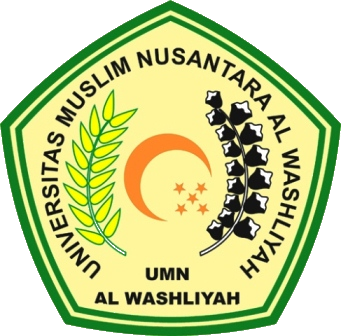 FAKULTAS KEGURUAN DAN ILMU PENDIDIKAN UNIVERSITAS MUSLIM NUSANTARA AL-WASHLIYAH MEDAN2022